Resources for Remembrance Sunday – commemorating the 100 years of the end of WW1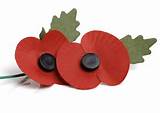 Hope – A range of resources for worship, schools work and giveaways https://www.hopetogether.org.uk/Group/Group.aspx?ID=256563 Churches Together in Britain and Ireland - Resources are available to download or order, including an order of service, Powerpoint presentations and free ebook versions of Beyond Our Tears: Resources for Times of Remembrance. The Order of Service for Remembrance Sunday is published by Churches Together in Britain and Ireland and useful if you are leading an ecumenical service.https://ctbi.org.uk/category/spirituality-and-reflection/remembrance-sunday/ This is Church – An order of service for Remembrance Sunday used last year by a church that shares many of its resources online.http://www.thisischurch.com/churchservices/remembrance_sunday_2017.pdf Church of England – Links to a huge number of resources available to download from the Church of England website, liturgy, orders of services for civic events and schools.https://www.churchofengland.org/first-world-war-centenary Rootsontheweb - Free ROOTS Service – Remembering war and building peace, an all age service to commemorate the First World War. 4 August 2014 marked the centenary of the outbreak of the First World War and over the next five years significant events during that conflict will be commemorated. This service offers a biblical context based around the story of Joshua in which to begin our reflections on a long and epoch-making conflict. The service draws upon the correspondence of serving soldiers and their families to help worshippers get in touch with the experience and feelings of those involved at the front and at home. The ideas are easily adaptable to local contexts, for example, people could be asked to bring in their own family memorabilia.      Download the service hereThe Worship Cloud Resources - A collection of material including two hymns (all royalties from the hymns will be donated to SAAFA through to 2018) and a complete order of service are available on www.theworshipcloud.com (previously Seed Resources) Armed Forces Day of Prayer - The Armed Forces Day of Prayer took place on 28 July 2014, but these resources can be used at any service reflecting on war.Powerpoint for Armed Forces Day of Prayer (Ppt)
Reflections for Armed Forces Day of Prayer  (Word doc)Messy Remembrance - The material can be used at any time of the year, though probably not as an alternative to a traditional Remembrance Service proper with its usual formalities and silence. This resource is set out as a typical Messy Church menu of ideas for crafts and activities and an outline for the celebration.https://www.messychurch.org.uk/resource/messy-remembrance 